FINANCIAL CHECKLIST5 Diamond ProtectionFAMILY INFORMATIONHusbandWifeChildrenParentsHome AddressBusiness AddressHome PhoneBusiness PhoneE-MailCell PhoneDate of BirthPrevious MarriageSpouse(s)Children from Marriage     Home Address     Phone     Cell Phone     E-mail     Date of BirthSOCIAL SECURITY INFORMATIONYOUR SOCIAL SECURITY NUMBERSPOUSE SOCIAL SECURITY NUMBERCHILDREN SOCIAL SECURITY NUMBER(S)PARENT(S) SOCIAL SECURITY NUMBERYOUR NEIGHBORS & FRIENDSName (friend or neighbor)	Address	PhoneName (friend or neighbor)	Address	PhoneName (friend or neighbor)	Address	PhoneName (friend or neighbor)	Address	PhoneName (friend or neighbor)	Address	PhoneName (friend or neighbor)	Address	PhoneName (friend or neighbor)	Address	PhoneName (friend or neighbor)	Address	PhoneName (friend or neighbor)	Address	PhoneYOUR FINANCIAL TEAMFinancial Representative	Company	Address	Phone	E-mailFinancial Advisor	Company	Address	Phone	E-mailFinancial Planner	Company	Address	Phone	E-mailAttorney	Company	Address	Phone	E-mailEstate Planning Attorney	Company	Address	Phone	E-mailAccountant	Company	Address	Phone	E-mailP & C Professional	Company	Address	Phone	E-mailONE DIAMOND PROTECTED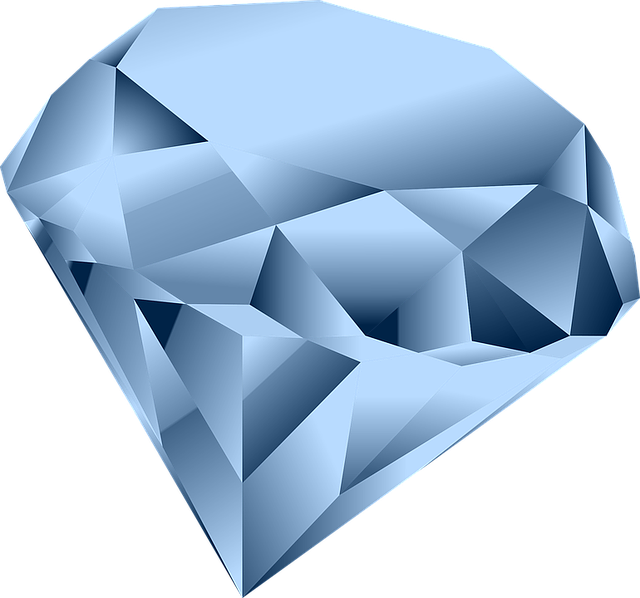 HOUSEHOLD HOME PROVIDERSHeat Provider Company:	WebsiteAddress	Phone Electrical Company:	WebsiteAddress	PhonePhone Company:	WebsiteAddress	PhoneInternet/Television Company:	WebsiteAddress	PhonePlumbing Company:	WebsiteAddress	PhoneLandscaping Company:	WebsiteKey Contact Person	Address	PhoneHandyman Company:	Key Contact Person	Address	PhoneGarage Door Company:	WebsiteAddress	PhonePool Company:	WebsiteKey Contact Person	Address	PhoneHVAC Air Conditioning Company:	WebsiteAddress	PhoneDOCUMENT LOCATIONAdoption PapersBirth CertificatesCar TitleDivorce PapersGuardianship LettersHouse Title/DeedKeys   House   Car   Safe Deposit Box   OtherLiving WillMarriage CertificateMilitary RecordsMortgage InfoPassportDurable Power of Attorney—FinancialDurable Power of Attorney—HealthSafe Deposit BoxLast Will & Trust DocumentsTax RecordsOther TWO DIAMOND PROTECTEDFINANCIAL ACCOUNTS & DOCUMENTSANNUITIES   Name of Company   Name of Advisor   Policy Number   AnnuitantBANK ACCOUNTS   Name of Institution   Contact Person   Account Number   Type of Account   Amount in AccountCERTIFICATE OF DEPOSIT (CD’s)   Name of Institution   Amount   Certificate Number   LocationMUTUAL FUNDS   Fund Name and Company   Account NumberBONDS   Description   Maturity Value   Maturity date   LocationSERIES E SAVINGS BONDS   Name   Location of CertificatesSTOCKS   Name   Financial AdvisorPENSIONS/RETIREMENTPENSION PLANS   Company Name   Name of Employer   Pension ID NumberINDIVIDUAL RETIREMENT ACCOUNT (IRA)   Company Name   Custodian   Account Number401K PLANS   Company Name   Custodian   Account NumberOTHER RETIREMENT/PENSION PLANS   Company Name   Account NumberINSURANCELIFE INSURANCE   Name of Company   Financial Rep   Type of Policy   Policy Number   Amount of Coverage   Location of PolicyDISABILITY INSURANCE   Name of Company   Financial Rep   Type of Policy   Policy Number   Amount of Coverage   Location of PolicyLONG-TERM CARE INSURANCE   Name of Company   Financial Rep   Type of Policy   Policy Number   Amount of Coverage   Location of PolicyHEALTH INSURANCE   Name of Company   Financial Rep   Type of Policy   Policy Number   Amount of Coverage   Location of PolicyPROPERTY/CASUALTY INSURANCE   Name of Company   Financial Rep   Type of Policy   Policy Number: (AUTO, HOMEOWNER, RENTAL, PERSONAL LIABILTY/UMBRELLA, ETC.)   Amount of Coverage   Location of Policy   Location of PoliciesGOVERNMENT INSURANCE & COVERAGEGOVERNMENT LIFE INSURANCE   Serial Number   Branch of Military   Dates of Service   Location of InformationOTHER GOVERNMENT COVERAGE   Veterans   Civil Service   Railroad Retirement   Active Military   Local/State Employment   Location of InformationTHREE DIAMOND PROTECTEDCREDIT CARD INFORMATIONName of Credit Card   Name of Company   Card Number   Name on Card   Joint Card Holder Name   Company Phone    Username   Password  Name of Credit Card   Name of Company   Card Number   Name on Card   Joint Card Holder Name   Company Phone    Username   PasswordName of Credit Card   Name of Company   Card Number   Name on Card   Joint Card Holder Name   Company Phone    Username   PasswordName of Credit Card   Name of Company   Card Number   Name on Card   Joint Card Holder Name   Company Phone    Username  PasswordName of Credit Card   Name of Company   Card Number   Name on Card   Joint Card Holder Nam   Company Phone    Username   PasswordName of Credit Card   Name of Company   Card Number   Name on Card   Joint Card Holder Name   Company Phone    Username   PasswordName of Credit Card   Name of Company   Card Number   Name on Card   Joint Card Holder Name   Company Phone    Username   PasswordName of Credit Card   Name of Company   Card Number   Name on Card   Joint Card Holder Name   Company Phone    Username   PasswordMONTHLY/QUARTERLY BILLS TO PAYMortgage or Rent   Company   Amount   When Due   Method of Payment:  Online; Check   Online Link to Payment:   Username   PasswordElectric Bill   Company   Amount   When Due   Method of Payment:  Online; Check   Online Link to Payment:   Username   PasswordHeating Bill   Company   Amount   When Due   Method of Payment:  Online; Check   Online Link to Payment:   Username   PasswordPhone Bill   Company   Amount   When Due   Method of Payment:  Online; Check   Online Link to Payment:   Username   PasswordInternet/TV Bill   Company   Amount   When Due   Method of Payment:  Online; Check   Online Link to Payment:   Username   PasswordCell Phone Bill   Company   Amount   When Due   Method of Payment:  Online; Check   Online Link to Payment:   Username   PasswordHomeowners Insurance Bill   Company   Amount   When Due   Method of Payment:  Online; Check   Online Link to Payment:   Username   PasswordCar Insurance Bill   Company   Amount   When Due   Method of Payment:  Online; Check   Online Link to Payment:   Username   PasswordLife Insurance Bill   Company   Amount   When Due   Method of Payment:  Online; Check   Online Link to Payment:   Username   PasswordDI Insurance Bill   Company   Amount   When Due   Method of Payment:  Online; Check   Online Link to Payment:   Username   PasswordLong Term Care Insurance Bill   Company   Amount   When Due   Method of Payment:  Online; Check   Online Link to Payment:   Username   PasswordHealth Insurance Bill   Company   Amount   When Due   Method of Payment:  Online; Check   Online Link to Payment:   Username   PasswordLandscaping Bill   Company   Amount   When Due   Method of Payment:  Online; Check   Online Link to Payment:   Username   PasswordSnow Plowing Bill   Company   Amount   When Due   Method of Payment:  Online; Check   Online Link to Payment:   Username   PasswordUSERNAMES & PASSWORDSG-MAIL   Type – Google, Yahoo, etc.   Username   Password Bank Account   Bank Name   Username   PasswordInsurance Company   Name of Company   Username   PasswordFOUR DIAMOND PROTECTEDPROPERTY & CASUALTY PROTECTIONValue of Your Home   Purchase Price   Recent Appraisal Date if any   Est. Value of HomeItemized List of Jewelry   Date of Appraisal   Pictures of all Jewelry   P&C Company Current Appraisal of Valuables (Art; rugs; items; furniture)   Date of Appraisal   Pictures Taken   P&C CompanyNon-insurance motor vehicle protection on all carsSAVED FOR FUTURE FAMILY/PERSONAL PLANSMoney saved for all future weddings.Money saved for all future bar mitzvah and bah mitzvahMoney saved for all future trips.Money saved for the following:FUNERAL PLANSBurial Plot   Name of Cemetery & Town   Plot #    Deed, if anyI want my body to be:   Cremated   Buried   Given to Science   Organ DonorMy Funeral Service   Do not want one   My Home   House of Worship: (be specific)   Funeral Home: (be specific)   OtherSongs/Music for my Funeral ServiceSpeakers at my Funeral ServicePlay my Own Video at the ServicePurchased Stone for my Burial PlotPurchased CasketOther Wishes/ThoughtsFIVE DIAMOND PROTECTEDPLEASE NOTEThis document© is property of Andrea Bullard & Company.  ONLY her clients are given permission to use and modify for their individual business.Andrea Bullard & Company has not given her clients and/or their staff permission to share with other individuals and/or companies.   